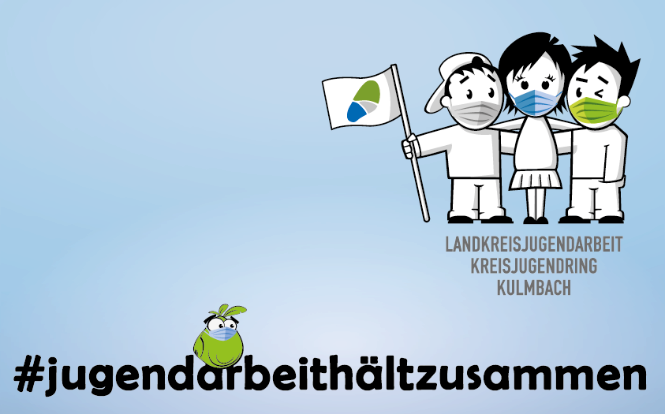 Mit der Unterschrift wird bestätigt, dass der/die Unterzeichnendeüber die erweiterte Aufsichtspflicht belehrt wurde;Kenntnis über die Hygienekonzepte für die Veranstaltungen und die damit verbundenen Standards und Auflagen hat;in die Schutzmaßnahmen eingewiesen wurde;Kenntnis darüber hat, dass sofort der Veranstalter zu informieren ist und er/sie nicht an der Veranstaltung teilnehmen darf, wenn er / sieKrankheitssymptome aufweist;in Kontakt zu mit dem Coronavirus SARS-CoV-2infizierten Personen steht und stand bzw. es seit dem nicht Kontakt mindestens 14 Tage vergangen sind;selbst oder eine im gleichen Haushalt lebende Person, einer sonstigen Quarantänemaßnahme unterliegt.des Veranstalters:des Veranstalters:Bezeichnung:Corona-Ansprechperson des Veranstalters:Corona-Ansprechperson des Veranstalters:Corona-Ansprechperson des Veranstalters:Corona-Ansprechperson des Veranstalters:Corona-Ansprechperson des Veranstalters:Vorname:Name:Straße:PLZ, Ort:Telefon:(tagsüber)(abends)NameVornameKontaktdatenUnterschrift1234567891011121314151617181920212223